Nachweis von Eiweiß in Lebensmitteln.Einordnung in den RahmenlehrplanVorkenntnisse Nährstoffe benennen können,eine Pipette anwenden könnenFachbegriffeEiweißEiweiße (Proteine) sind energiereiche Riesenmoleküle, deren Bausteine Aminosäuren sind. Sie sind in tierischen und pflanzlichen Nahrungsmitteln enthalten. Ob als Reservestoff oder Gerüstsubstanz, Proteine spielen eine zentrale Rolle in allen Organismen.Von allen Nährstoffen sind Eiweiße am empfindlichsten. Sie sind nicht beständig gegenüber Säuren (auch Alkohol), Laugen und Hitze. Sind sie diesen Faktoren ausgesetzt, flocken sie aus. Dabei wird der natürliche Bau der Eiweiße zerstört. Das nennt man Denaturierung oder auch Gerinnung der Eiweiße.BlindprobeMit einer Blindprobe wird die Funktionsfähigkeit einer Nachweismethode getestet.Hinweise zur DurchführungEntscheidend für den Erfolg des Versuchs ist die Durchführung der Blindprobe. Im Vergleich mit dem Ergebnis der Blindprobe können die Schülerinnen und Schüler schlussfolgern, welche der getesteten Lebensmittel Eiweiß enthalten. Die Blindprobe sollte von den Schülerinnen und Schülern selbst durchgeführt werden.Achtung beim Umgang mit Essig/Essigessenz. Hier handelt es sich um verdünnte Essigsäure, die Haut- und Augenreizungen hervorrufen kann. Alternativ kann der Versuch auch mit Zitronensaftkonzentrat durchgeführt werden.Das sachgemäße Schütteln der Reagenzgläser muss den Schülerinnen und Schülern vorher gezeigt werden.Für den Versuch sollten aus jeder Lebensmittelgruppe (Kohlenhydrate, Fette, Eiweiße) Proben zur Verfügung gestellt werden.Vor der Durchführung des Versuches ist es zweckmäßig, den Umgang mit einer Pipette zu üben.Nach dem Versuch können Reste über den Hausmüll entsorgt werden.Mehr Informationen inMöglichkeiten zur Binnendifferenzierung – Ernährung und Verdauung von Fritsch, Siehr und Thomas:https://bildungsserver.berlin-brandenburg.de/fileadmin/bbb/unterricht/faecher/naturwissenschaften/biologie/HR_Binnendifferenzierung_Ernaehrung_Verdauung.pdf [09.07.2018]Versuchsbeschreibung & GefährdungsbeurteilungNachweis von Eiweiß in Lebensmitteln			Versuchsnummer:								Versuchs-Kategorie: Qualitative AnalytikSchülerversuch ab Jahrgangsstufe 5Protokoll Nachweis von Eiweißen in LebensmittelnLösungsvorschlag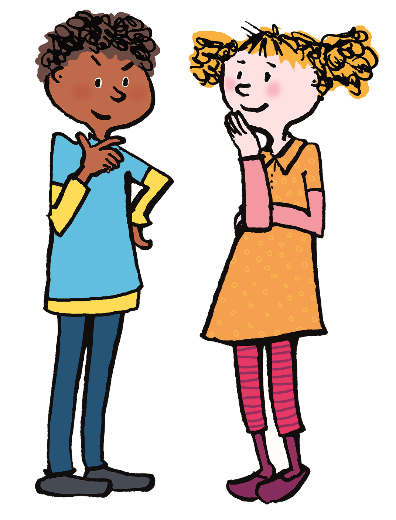 AUFGABE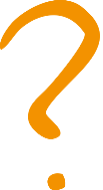 Eiklar enthält Eiweiße. Beobachte, in welcher Weise Essigessenz die in Eiklar enthaltenen Eiweiße verändert. Untersuche dann, welche Lebensmittel Eiweiße enthalten.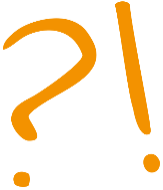 VERMUTUNGIch vermute Eiweiße in ...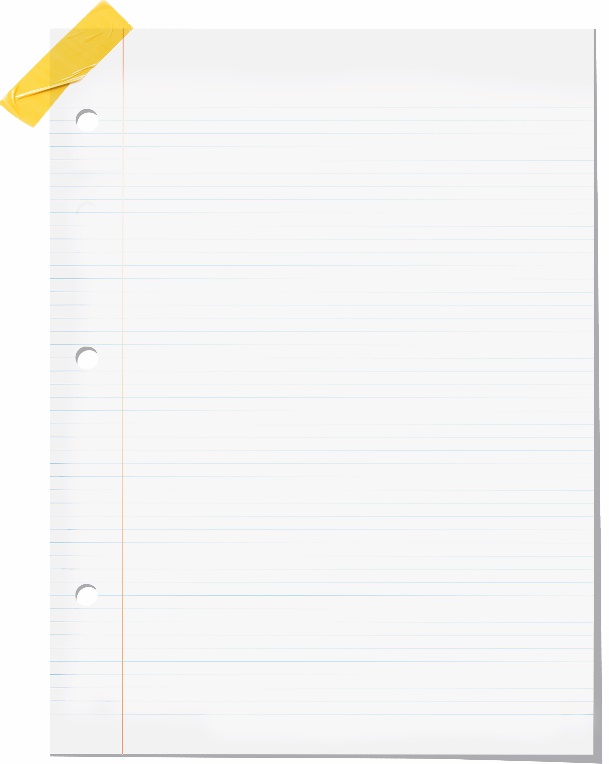 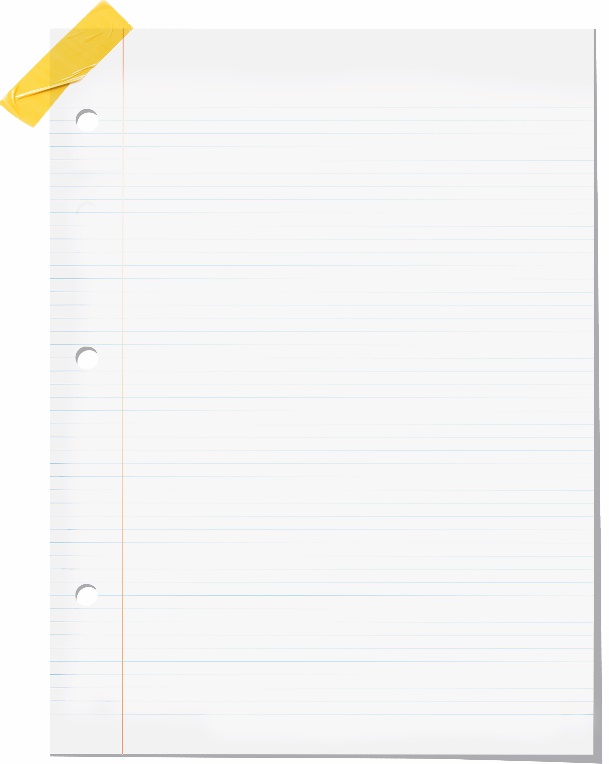 DURCHFÜHRUNGFühre die Blindprobe durch:Fülle etwas vom Eiklar in ein Reagenzglas. Gib mehrere Tropfen Essigessenz hinzu und schüttle das Reagenzglas vorsichtig.Beobachte die Veränderung.Notiere deine Beobachtung.Gib die Lebensmittelproben in je ein Reagenzglas.Tropfe etwas Essigessenz auf alle Lebensmittelproben.Schüttle die Reagenzgläser vorsichtig.Vergleiche jedes Ergebnis mit der Blindprobe.BEOBACHTUNGErgebnis der Blindprobe:Es bilden sich Flocken./ Das Eiklar wird fest.Notiere deine Beobachtungen in der Tabelle.AUSWERTUNG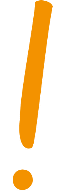 In welchen Nahrungsmitteln sind Eiweiße enthalten? Begründe deine Antwort.Milch, Sojamilch und Eidotter enthalten Eiweiße. Nach der Zugabe von Essigessenz bildeten sich Flocken. Es läuft die gleiche Reaktion wie bei der Blindprobe ab.Name: 	 Datum: 	 Klasse: 	Protokoll Nachweis von Eiweißen in LebensmittelnAUFGABEEiklar enthält Eiweiße. Beobachte, in welcher Weise Essigessenz die in Eiklar enthaltenen Eiweiße verändert. Untersuche dann, welche Lebensmittel Eiweiße enthalten.VERMUTUNGDURCHFÜHRUNGFühre die Blindprobe durch:Fülle etwas vom Eiklar in ein Reagenzglas. Gib mehrere Tropfen Essigessenz hinzu und schüttle das Reagenzglas vorsichtig.Beobachte die Veränderung.Notiere deine Beobachtung.Gib die Lebensmittelproben in je ein Reagenzglas.Tropfe etwas Essigessenz auf alle Lebensmittelproben.Schüttle die Reagenzgläser vorsichtig.Vergleiche jedes Ergebnis mit der Blindprobe.BEOBACHTUNGErgebnis der Blindprobe:Notiere deine Beobachtungen in der Tabelle.
AUSWERTUNGIn welchen Nahrungsmitteln sind Eiweiße enthalten? Begründe deine Antwort.Themenfeld3.7 	Körper und Gesundheit 3.7 	Körper und Gesundheit Thema	Verdauung und Ernährung - den Nährstoffen auf der Spur 	Verdauung und Ernährung - den Nährstoffen auf der Spur Basiskonzept	Konzept der Wechselwirkung	Konzept der WechselwirkungKompetenzen/Niveaustufen2.1	Dinge/Lebewesen beeinflussen sich 	gegenseitig2.2.1	Beobachten2.2.2	Planung und Durchführung	Auswertung und ReflexionCC, DCC, DHinweis zum VersuchSchülerversuchSchülerversuchGeräteGeräteGeräteGeräteGeräteGeräteGeräteGeräteGeräteGeräteGeräteGeräteGeräteGeräteGeräte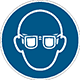 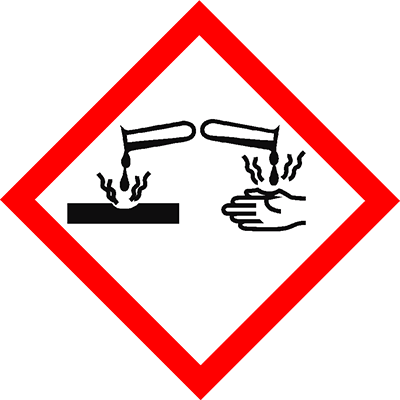 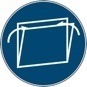 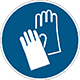 •	Eiklar für die Blindprobe•	Essigessenz mit Tropfpipette oder in Tropffläschchen•	Reagenzgläser•	Teelöffel •	Zuckerlösung, Wasser, Apfelsaft, Milch, Eidotter, Sojamilch•	Eiklar für die Blindprobe•	Essigessenz mit Tropfpipette oder in Tropffläschchen•	Reagenzgläser•	Teelöffel •	Zuckerlösung, Wasser, Apfelsaft, Milch, Eidotter, Sojamilch•	Eiklar für die Blindprobe•	Essigessenz mit Tropfpipette oder in Tropffläschchen•	Reagenzgläser•	Teelöffel •	Zuckerlösung, Wasser, Apfelsaft, Milch, Eidotter, Sojamilch•	Eiklar für die Blindprobe•	Essigessenz mit Tropfpipette oder in Tropffläschchen•	Reagenzgläser•	Teelöffel •	Zuckerlösung, Wasser, Apfelsaft, Milch, Eidotter, Sojamilch•	Eiklar für die Blindprobe•	Essigessenz mit Tropfpipette oder in Tropffläschchen•	Reagenzgläser•	Teelöffel •	Zuckerlösung, Wasser, Apfelsaft, Milch, Eidotter, Sojamilch•	Eiklar für die Blindprobe•	Essigessenz mit Tropfpipette oder in Tropffläschchen•	Reagenzgläser•	Teelöffel •	Zuckerlösung, Wasser, Apfelsaft, Milch, Eidotter, Sojamilch•	Eiklar für die Blindprobe•	Essigessenz mit Tropfpipette oder in Tropffläschchen•	Reagenzgläser•	Teelöffel •	Zuckerlösung, Wasser, Apfelsaft, Milch, Eidotter, Sojamilch•	Eiklar für die Blindprobe•	Essigessenz mit Tropfpipette oder in Tropffläschchen•	Reagenzgläser•	Teelöffel •	Zuckerlösung, Wasser, Apfelsaft, Milch, Eidotter, Sojamilch•	Eiklar für die Blindprobe•	Essigessenz mit Tropfpipette oder in Tropffläschchen•	Reagenzgläser•	Teelöffel •	Zuckerlösung, Wasser, Apfelsaft, Milch, Eidotter, Sojamilch•	Eiklar für die Blindprobe•	Essigessenz mit Tropfpipette oder in Tropffläschchen•	Reagenzgläser•	Teelöffel •	Zuckerlösung, Wasser, Apfelsaft, Milch, Eidotter, Sojamilch•	Eiklar für die Blindprobe•	Essigessenz mit Tropfpipette oder in Tropffläschchen•	Reagenzgläser•	Teelöffel •	Zuckerlösung, Wasser, Apfelsaft, Milch, Eidotter, Sojamilch•	Eiklar für die Blindprobe•	Essigessenz mit Tropfpipette oder in Tropffläschchen•	Reagenzgläser•	Teelöffel •	Zuckerlösung, Wasser, Apfelsaft, Milch, Eidotter, Sojamilch•	Eiklar für die Blindprobe•	Essigessenz mit Tropfpipette oder in Tropffläschchen•	Reagenzgläser•	Teelöffel •	Zuckerlösung, Wasser, Apfelsaft, Milch, Eidotter, Sojamilch•	Eiklar für die Blindprobe•	Essigessenz mit Tropfpipette oder in Tropffläschchen•	Reagenzgläser•	Teelöffel •	Zuckerlösung, Wasser, Apfelsaft, Milch, Eidotter, Sojamilch•	Eiklar für die Blindprobe•	Essigessenz mit Tropfpipette oder in Tropffläschchen•	Reagenzgläser•	Teelöffel •	Zuckerlösung, Wasser, Apfelsaft, Milch, Eidotter, SojamilchVersuchsdurchführungVersuchsdurchführungVersuchsdurchführungVersuchsdurchführungVersuchsdurchführungVersuchsdurchführungVersuchsdurchführungVersuchsdurchführungVersuchsdurchführungVersuchsdurchführungVersuchsdurchführungVersuchsdurchführungVersuchsdurchführungVersuchsdurchführungVersuchsdurchführungVersuchsdurchführungVersuchsdurchführungVersuchsdurchführungVersuchsdurchführungVersuchsdurchführungVersuchsdurchführungBlindprobe: Einige Tropfen Essigessenz werden dem Eiklar hinzugefügt und geschüttelt.Untersuchung: Auf alle Lebensmittelproben wird etwas Essigessenz getropft.Blindprobe: Einige Tropfen Essigessenz werden dem Eiklar hinzugefügt und geschüttelt.Untersuchung: Auf alle Lebensmittelproben wird etwas Essigessenz getropft.Blindprobe: Einige Tropfen Essigessenz werden dem Eiklar hinzugefügt und geschüttelt.Untersuchung: Auf alle Lebensmittelproben wird etwas Essigessenz getropft.Blindprobe: Einige Tropfen Essigessenz werden dem Eiklar hinzugefügt und geschüttelt.Untersuchung: Auf alle Lebensmittelproben wird etwas Essigessenz getropft.Blindprobe: Einige Tropfen Essigessenz werden dem Eiklar hinzugefügt und geschüttelt.Untersuchung: Auf alle Lebensmittelproben wird etwas Essigessenz getropft.Blindprobe: Einige Tropfen Essigessenz werden dem Eiklar hinzugefügt und geschüttelt.Untersuchung: Auf alle Lebensmittelproben wird etwas Essigessenz getropft.Blindprobe: Einige Tropfen Essigessenz werden dem Eiklar hinzugefügt und geschüttelt.Untersuchung: Auf alle Lebensmittelproben wird etwas Essigessenz getropft.Blindprobe: Einige Tropfen Essigessenz werden dem Eiklar hinzugefügt und geschüttelt.Untersuchung: Auf alle Lebensmittelproben wird etwas Essigessenz getropft.Blindprobe: Einige Tropfen Essigessenz werden dem Eiklar hinzugefügt und geschüttelt.Untersuchung: Auf alle Lebensmittelproben wird etwas Essigessenz getropft.Blindprobe: Einige Tropfen Essigessenz werden dem Eiklar hinzugefügt und geschüttelt.Untersuchung: Auf alle Lebensmittelproben wird etwas Essigessenz getropft.Blindprobe: Einige Tropfen Essigessenz werden dem Eiklar hinzugefügt und geschüttelt.Untersuchung: Auf alle Lebensmittelproben wird etwas Essigessenz getropft.Blindprobe: Einige Tropfen Essigessenz werden dem Eiklar hinzugefügt und geschüttelt.Untersuchung: Auf alle Lebensmittelproben wird etwas Essigessenz getropft.Blindprobe: Einige Tropfen Essigessenz werden dem Eiklar hinzugefügt und geschüttelt.Untersuchung: Auf alle Lebensmittelproben wird etwas Essigessenz getropft.Blindprobe: Einige Tropfen Essigessenz werden dem Eiklar hinzugefügt und geschüttelt.Untersuchung: Auf alle Lebensmittelproben wird etwas Essigessenz getropft.Blindprobe: Einige Tropfen Essigessenz werden dem Eiklar hinzugefügt und geschüttelt.Untersuchung: Auf alle Lebensmittelproben wird etwas Essigessenz getropft.Blindprobe: Einige Tropfen Essigessenz werden dem Eiklar hinzugefügt und geschüttelt.Untersuchung: Auf alle Lebensmittelproben wird etwas Essigessenz getropft.Blindprobe: Einige Tropfen Essigessenz werden dem Eiklar hinzugefügt und geschüttelt.Untersuchung: Auf alle Lebensmittelproben wird etwas Essigessenz getropft.Blindprobe: Einige Tropfen Essigessenz werden dem Eiklar hinzugefügt und geschüttelt.Untersuchung: Auf alle Lebensmittelproben wird etwas Essigessenz getropft.Blindprobe: Einige Tropfen Essigessenz werden dem Eiklar hinzugefügt und geschüttelt.Untersuchung: Auf alle Lebensmittelproben wird etwas Essigessenz getropft.Blindprobe: Einige Tropfen Essigessenz werden dem Eiklar hinzugefügt und geschüttelt.Untersuchung: Auf alle Lebensmittelproben wird etwas Essigessenz getropft.Blindprobe: Einige Tropfen Essigessenz werden dem Eiklar hinzugefügt und geschüttelt.Untersuchung: Auf alle Lebensmittelproben wird etwas Essigessenz getropft.Gefährdungen durchGefährdungen durchGefährdungen durchGefährdungen durchGefährdungen durchGefährdungen durchGefährdungen durchGefährdungen durchGefährdungen durchGefährdungen durchGefährdungen durchGefährdungen durchGefährdungen durchGefährdungen durchGefährdungen durchGefährdungen durchGefährdungen durchGefährdungen durchGefährdungen durchGefährdungen durchGefährdungen durchStoffliche EigenschaftenStoffliche EigenschaftenStoffliche EigenschaftenStoffliche EigenschaftenStoffliche Eigenschaftenvorhandenvorhandenvorhandenvorhandenvorhandenweitere Gefährdungenweitere Gefährdungenweitere Gefährdungenweitere Gefährdungenweitere Gefährdungenweitere Gefährdungenweitere Gefährdungenweitere Gefährdungenweitere Gefährdungenweitere Gefährdungenweitere GefährdungenKMR-Stoff 1A/KMR-Stoff 1A/KMR-Stoff 1A/KMR-Stoff 1A/KMR-Stoff 1A/ weitere Gefährdungen und Hinweise weitere Gefährdungen und Hinweise weitere Gefährdungen und Hinweise weitere Gefährdungen und Hinweise weitere Gefährdungen und Hinweise weitere Gefährdungen und Hinweise weitere Gefährdungen und Hinweise weitere Gefährdungen und Hinweise weitere Gefährdungen und Hinweise weitere Gefährdungen und Hinweise weitere Gefährdungen und Hinweisedurch Einatmendurch Einatmendurch Einatmendurch Einatmendurch Einatmen weitere Gefährdungen und Hinweise weitere Gefährdungen und Hinweise weitere Gefährdungen und Hinweise weitere Gefährdungen und Hinweise weitere Gefährdungen und Hinweise weitere Gefährdungen und Hinweise weitere Gefährdungen und Hinweise weitere Gefährdungen und Hinweise weitere Gefährdungen und Hinweise weitere Gefährdungen und Hinweise weitere Gefährdungen und Hinweisedurch Hautkontaktdurch Hautkontaktdurch Hautkontaktdurch Hautkontaktdurch Hautkontakt weitere Gefährdungen und Hinweise weitere Gefährdungen und Hinweise weitere Gefährdungen und Hinweise weitere Gefährdungen und Hinweise weitere Gefährdungen und Hinweise weitere Gefährdungen und Hinweise weitere Gefährdungen und Hinweise weitere Gefährdungen und Hinweise weitere Gefährdungen und Hinweise weitere Gefährdungen und Hinweise weitere Gefährdungen und Hinweisedurch Augenkontaktdurch Augenkontaktdurch Augenkontaktdurch Augenkontaktdurch Augenkontakt weitere Gefährdungen und Hinweise weitere Gefährdungen und Hinweise weitere Gefährdungen und Hinweise weitere Gefährdungen und Hinweise weitere Gefährdungen und Hinweise weitere Gefährdungen und Hinweise weitere Gefährdungen und Hinweise weitere Gefährdungen und Hinweise weitere Gefährdungen und Hinweise weitere Gefährdungen und Hinweise weitere Gefährdungen und HinweiseBrandgefahrBrandgefahrBrandgefahrBrandgefahrBrandgefahr weitere Gefährdungen und Hinweise weitere Gefährdungen und Hinweise weitere Gefährdungen und Hinweise weitere Gefährdungen und Hinweise weitere Gefährdungen und Hinweise weitere Gefährdungen und Hinweise weitere Gefährdungen und Hinweise weitere Gefährdungen und Hinweise weitere Gefährdungen und Hinweise weitere Gefährdungen und Hinweise weitere Gefährdungen und HinweiseExplosionsgefahrExplosionsgefahrExplosionsgefahrExplosionsgefahrExplosionsgefahr weitere Gefährdungen und Hinweise weitere Gefährdungen und Hinweise weitere Gefährdungen und Hinweise weitere Gefährdungen und Hinweise weitere Gefährdungen und Hinweise weitere Gefährdungen und Hinweise weitere Gefährdungen und Hinweise weitere Gefährdungen und Hinweise weitere Gefährdungen und Hinweise weitere Gefährdungen und Hinweise weitere Gefährdungen und Hinweiseweitere Gefahrenweitere Gefahrenweitere Gefahrenweitere Gefahrenweitere Gefahren weitere Gefährdungen und Hinweise weitere Gefährdungen und Hinweise weitere Gefährdungen und Hinweise weitere Gefährdungen und Hinweise weitere Gefährdungen und Hinweise weitere Gefährdungen und Hinweise weitere Gefährdungen und Hinweise weitere Gefährdungen und Hinweise weitere Gefährdungen und Hinweise weitere Gefährdungen und Hinweise weitere Gefährdungen und HinweiseSchutzmaßnahmenSchutzmaßnahmenSchutzmaßnahmenSchutzmaßnahmenSchutzmaßnahmenSchutzmaßnahmenSchutzmaßnahmenSchutzmaßnahmenSchutzmaßnahmenSchutzmaßnahmenSchutzmaßnahmenSchutzmaßnahmenSchutzmaßnahmenSchutzmaßnahmenSchutzmaßnahmenSchutzmaßnahmenSchutzmaßnahmenSchutzmaßnahmenSchutzmaßnahmenSchutzmaßnahmenSchutzmaßnahmenBau-, Ausrüstung, Einrichtung und organisatorische Maßnahmen vgl. RISU III-2.4.4 und 
III-2.4.5Bau-, Ausrüstung, Einrichtung und organisatorische Maßnahmen vgl. RISU III-2.4.4 und 
III-2.4.5SchutzbrilleSchutzbrilleSchutzhand-schuheSchutzhand-schuheAbzugAbzugAbzugLüftungsmaß-nahmenLüftungsmaß-nahmenLüftungsmaß-nahmenLüftungsmaß-nahmengeschlos-senes Systemgeschlos-senes Systemgeschlos-senes Systemgeschlos-senes System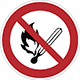 Brand-schutzmaß-nahmenBrand-schutzmaß-nahmenWeitere Schutzmaß-nahmenWeitere Schutzmaß-nahmenChemikalienChemikalienChemikalienChemikalienChemikalienChemikalienChemikalienChemikalienChemikalienChemikalienChemikalienChemikalienChemikalienChemikalienChemikalienChemikalienChemikalienChemikalienChemikalienChemikalienChemikalienStoffbe-zeichnung
AnmerkungAnmerkungSignalwortSignalwortSignalwortSignalwortPikto-grammPikto-grammPikto-grammPikto-grammH-SatzH-SatzH-SatzH-SatzH-SatzP-SatzP-SatzTätigkeitTätigkeitTypEssigsäure, 20%AchtungAchtungAchtungAchtungH319H315H290H319H315H290H319H315H290H319H315H290H319H315H290P280P305+351+338P332+313P337+313P302+352P280P305+351+338P332+313P337+313P302+352Sicherheitshinweise
Sicherheitshinweise
Sicherheitshinweise
Sicherheitshinweise
Sicherheitshinweise
Sicherheitshinweise
Sicherheitshinweise
Sicherheitshinweise
Sicherheitshinweise
Sicherheitshinweise
Sicherheitshinweise
Sicherheitshinweise
Sicherheitshinweise
Sicherheitshinweise
Sicherheitshinweise
Sicherheitshinweise
Sicherheitshinweise
Sicherheitshinweise
Sicherheitshinweise
Sicherheitshinweise
Sicherheitshinweise
Für ausreichende Lüftung sorgen.Augenspülflasche oder Augendusche vorhalten.Hautbedeckende Kleidung.Nach dem Experiment Hygienemaßnahmen einhalten - Hände waschen! (eventuelle Gefährdung durch die eingesetzten Eier) Für ausreichende Lüftung sorgen.Augenspülflasche oder Augendusche vorhalten.Hautbedeckende Kleidung.Nach dem Experiment Hygienemaßnahmen einhalten - Hände waschen! (eventuelle Gefährdung durch die eingesetzten Eier) Für ausreichende Lüftung sorgen.Augenspülflasche oder Augendusche vorhalten.Hautbedeckende Kleidung.Nach dem Experiment Hygienemaßnahmen einhalten - Hände waschen! (eventuelle Gefährdung durch die eingesetzten Eier) Für ausreichende Lüftung sorgen.Augenspülflasche oder Augendusche vorhalten.Hautbedeckende Kleidung.Nach dem Experiment Hygienemaßnahmen einhalten - Hände waschen! (eventuelle Gefährdung durch die eingesetzten Eier) Für ausreichende Lüftung sorgen.Augenspülflasche oder Augendusche vorhalten.Hautbedeckende Kleidung.Nach dem Experiment Hygienemaßnahmen einhalten - Hände waschen! (eventuelle Gefährdung durch die eingesetzten Eier) Für ausreichende Lüftung sorgen.Augenspülflasche oder Augendusche vorhalten.Hautbedeckende Kleidung.Nach dem Experiment Hygienemaßnahmen einhalten - Hände waschen! (eventuelle Gefährdung durch die eingesetzten Eier) Für ausreichende Lüftung sorgen.Augenspülflasche oder Augendusche vorhalten.Hautbedeckende Kleidung.Nach dem Experiment Hygienemaßnahmen einhalten - Hände waschen! (eventuelle Gefährdung durch die eingesetzten Eier) Für ausreichende Lüftung sorgen.Augenspülflasche oder Augendusche vorhalten.Hautbedeckende Kleidung.Nach dem Experiment Hygienemaßnahmen einhalten - Hände waschen! (eventuelle Gefährdung durch die eingesetzten Eier) Für ausreichende Lüftung sorgen.Augenspülflasche oder Augendusche vorhalten.Hautbedeckende Kleidung.Nach dem Experiment Hygienemaßnahmen einhalten - Hände waschen! (eventuelle Gefährdung durch die eingesetzten Eier) Für ausreichende Lüftung sorgen.Augenspülflasche oder Augendusche vorhalten.Hautbedeckende Kleidung.Nach dem Experiment Hygienemaßnahmen einhalten - Hände waschen! (eventuelle Gefährdung durch die eingesetzten Eier) Für ausreichende Lüftung sorgen.Augenspülflasche oder Augendusche vorhalten.Hautbedeckende Kleidung.Nach dem Experiment Hygienemaßnahmen einhalten - Hände waschen! (eventuelle Gefährdung durch die eingesetzten Eier) Für ausreichende Lüftung sorgen.Augenspülflasche oder Augendusche vorhalten.Hautbedeckende Kleidung.Nach dem Experiment Hygienemaßnahmen einhalten - Hände waschen! (eventuelle Gefährdung durch die eingesetzten Eier) Für ausreichende Lüftung sorgen.Augenspülflasche oder Augendusche vorhalten.Hautbedeckende Kleidung.Nach dem Experiment Hygienemaßnahmen einhalten - Hände waschen! (eventuelle Gefährdung durch die eingesetzten Eier) Für ausreichende Lüftung sorgen.Augenspülflasche oder Augendusche vorhalten.Hautbedeckende Kleidung.Nach dem Experiment Hygienemaßnahmen einhalten - Hände waschen! (eventuelle Gefährdung durch die eingesetzten Eier) Für ausreichende Lüftung sorgen.Augenspülflasche oder Augendusche vorhalten.Hautbedeckende Kleidung.Nach dem Experiment Hygienemaßnahmen einhalten - Hände waschen! (eventuelle Gefährdung durch die eingesetzten Eier) Für ausreichende Lüftung sorgen.Augenspülflasche oder Augendusche vorhalten.Hautbedeckende Kleidung.Nach dem Experiment Hygienemaßnahmen einhalten - Hände waschen! (eventuelle Gefährdung durch die eingesetzten Eier) Für ausreichende Lüftung sorgen.Augenspülflasche oder Augendusche vorhalten.Hautbedeckende Kleidung.Nach dem Experiment Hygienemaßnahmen einhalten - Hände waschen! (eventuelle Gefährdung durch die eingesetzten Eier) Für ausreichende Lüftung sorgen.Augenspülflasche oder Augendusche vorhalten.Hautbedeckende Kleidung.Nach dem Experiment Hygienemaßnahmen einhalten - Hände waschen! (eventuelle Gefährdung durch die eingesetzten Eier) Für ausreichende Lüftung sorgen.Augenspülflasche oder Augendusche vorhalten.Hautbedeckende Kleidung.Nach dem Experiment Hygienemaßnahmen einhalten - Hände waschen! (eventuelle Gefährdung durch die eingesetzten Eier) Für ausreichende Lüftung sorgen.Augenspülflasche oder Augendusche vorhalten.Hautbedeckende Kleidung.Nach dem Experiment Hygienemaßnahmen einhalten - Hände waschen! (eventuelle Gefährdung durch die eingesetzten Eier) Für ausreichende Lüftung sorgen.Augenspülflasche oder Augendusche vorhalten.Hautbedeckende Kleidung.Nach dem Experiment Hygienemaßnahmen einhalten - Hände waschen! (eventuelle Gefährdung durch die eingesetzten Eier) Persönliche Schutzausrüstung
Persönliche Schutzausrüstung
Persönliche Schutzausrüstung
Persönliche Schutzausrüstung
Persönliche Schutzausrüstung
Persönliche Schutzausrüstung
Persönliche Schutzausrüstung
Persönliche Schutzausrüstung
Persönliche Schutzausrüstung
Persönliche Schutzausrüstung
Persönliche Schutzausrüstung
Persönliche Schutzausrüstung
Persönliche Schutzausrüstung
Persönliche Schutzausrüstung
Persönliche Schutzausrüstung
Persönliche Schutzausrüstung
Persönliche Schutzausrüstung
Persönliche Schutzausrüstung
Persönliche Schutzausrüstung
Persönliche Schutzausrüstung
Persönliche Schutzausrüstung
Eine Gestellschutzbrille ist zu tragen.Handschuhe aus Butylkautschuk verwenden.Eine Gestellschutzbrille ist zu tragen.Handschuhe aus Butylkautschuk verwenden.Eine Gestellschutzbrille ist zu tragen.Handschuhe aus Butylkautschuk verwenden.Eine Gestellschutzbrille ist zu tragen.Handschuhe aus Butylkautschuk verwenden.Eine Gestellschutzbrille ist zu tragen.Handschuhe aus Butylkautschuk verwenden.Eine Gestellschutzbrille ist zu tragen.Handschuhe aus Butylkautschuk verwenden.Eine Gestellschutzbrille ist zu tragen.Handschuhe aus Butylkautschuk verwenden.Eine Gestellschutzbrille ist zu tragen.Handschuhe aus Butylkautschuk verwenden.Eine Gestellschutzbrille ist zu tragen.Handschuhe aus Butylkautschuk verwenden.Eine Gestellschutzbrille ist zu tragen.Handschuhe aus Butylkautschuk verwenden.Eine Gestellschutzbrille ist zu tragen.Handschuhe aus Butylkautschuk verwenden.Eine Gestellschutzbrille ist zu tragen.Handschuhe aus Butylkautschuk verwenden.Weitere persönliche Schutzausrüstung:Die Verwendung einer Gestellschutzbrille für Kinder (Kinderschutzbrille) ist zu verwenden.Weitere persönliche Schutzausrüstung:Die Verwendung einer Gestellschutzbrille für Kinder (Kinderschutzbrille) ist zu verwenden.Weitere persönliche Schutzausrüstung:Die Verwendung einer Gestellschutzbrille für Kinder (Kinderschutzbrille) ist zu verwenden.Weitere persönliche Schutzausrüstung:Die Verwendung einer Gestellschutzbrille für Kinder (Kinderschutzbrille) ist zu verwenden.Weitere persönliche Schutzausrüstung:Die Verwendung einer Gestellschutzbrille für Kinder (Kinderschutzbrille) ist zu verwenden.Weitere persönliche Schutzausrüstung:Die Verwendung einer Gestellschutzbrille für Kinder (Kinderschutzbrille) ist zu verwenden.Weitere persönliche Schutzausrüstung:Die Verwendung einer Gestellschutzbrille für Kinder (Kinderschutzbrille) ist zu verwenden.Weitere persönliche Schutzausrüstung:Die Verwendung einer Gestellschutzbrille für Kinder (Kinderschutzbrille) ist zu verwenden.Weitere persönliche Schutzausrüstung:Die Verwendung einer Gestellschutzbrille für Kinder (Kinderschutzbrille) ist zu verwenden.Verhalten im Gefahrfall
Verhalten im Gefahrfall
Verhalten im Gefahrfall
Verhalten im Gefahrfall
Verhalten im Gefahrfall
Verhalten im Gefahrfall
Verhalten im Gefahrfall
Verhalten im Gefahrfall
Verhalten im Gefahrfall
Verhalten im Gefahrfall
Verhalten im Gefahrfall
Verhalten im Gefahrfall
Verhalten im Gefahrfall
Verhalten im Gefahrfall
Verhalten im Gefahrfall
Verhalten im Gefahrfall
Verhalten im Gefahrfall
Verhalten im Gefahrfall
Verhalten im Gefahrfall
Verhalten im Gefahrfall
Verhalten im Gefahrfall
Keine besonderne über die allgemeinen Maßnahmen zur Gefahrenabwehr hinausgehenden Maßnahmen nötig. Keine besonderne über die allgemeinen Maßnahmen zur Gefahrenabwehr hinausgehenden Maßnahmen nötig. Keine besonderne über die allgemeinen Maßnahmen zur Gefahrenabwehr hinausgehenden Maßnahmen nötig. Keine besonderne über die allgemeinen Maßnahmen zur Gefahrenabwehr hinausgehenden Maßnahmen nötig. Keine besonderne über die allgemeinen Maßnahmen zur Gefahrenabwehr hinausgehenden Maßnahmen nötig. Keine besonderne über die allgemeinen Maßnahmen zur Gefahrenabwehr hinausgehenden Maßnahmen nötig. Keine besonderne über die allgemeinen Maßnahmen zur Gefahrenabwehr hinausgehenden Maßnahmen nötig. Keine besonderne über die allgemeinen Maßnahmen zur Gefahrenabwehr hinausgehenden Maßnahmen nötig. Keine besonderne über die allgemeinen Maßnahmen zur Gefahrenabwehr hinausgehenden Maßnahmen nötig. Keine besonderne über die allgemeinen Maßnahmen zur Gefahrenabwehr hinausgehenden Maßnahmen nötig. Keine besonderne über die allgemeinen Maßnahmen zur Gefahrenabwehr hinausgehenden Maßnahmen nötig. Keine besonderne über die allgemeinen Maßnahmen zur Gefahrenabwehr hinausgehenden Maßnahmen nötig. Keine besonderne über die allgemeinen Maßnahmen zur Gefahrenabwehr hinausgehenden Maßnahmen nötig. Keine besonderne über die allgemeinen Maßnahmen zur Gefahrenabwehr hinausgehenden Maßnahmen nötig. Keine besonderne über die allgemeinen Maßnahmen zur Gefahrenabwehr hinausgehenden Maßnahmen nötig. Keine besonderne über die allgemeinen Maßnahmen zur Gefahrenabwehr hinausgehenden Maßnahmen nötig. Keine besonderne über die allgemeinen Maßnahmen zur Gefahrenabwehr hinausgehenden Maßnahmen nötig. Keine besonderne über die allgemeinen Maßnahmen zur Gefahrenabwehr hinausgehenden Maßnahmen nötig. Keine besonderne über die allgemeinen Maßnahmen zur Gefahrenabwehr hinausgehenden Maßnahmen nötig. Keine besonderne über die allgemeinen Maßnahmen zur Gefahrenabwehr hinausgehenden Maßnahmen nötig. Keine besonderne über die allgemeinen Maßnahmen zur Gefahrenabwehr hinausgehenden Maßnahmen nötig. Substitution
Substitution
Substitution
Substitution
Substitution
Substitution
Substitution
Substitution
Substitution
Substitution
Substitution
Substitution
Substitution
Substitution
Substitution
Substitution
Substitution
Substitution
Substitution
Substitution
Substitution
Substitution von Gefahrstoffen, Verwendungsformen und –verfahren wurden geprüft. Der Versuch ist zur Vermittlung wesentlicher Lerninhalte nicht verzichtbar und kann unter Einhaltung der in der Versuchsvorschrift genannten Einschränkungen und mit den dort genannten Schutzmaßnahmen durchgeführt werden. Gefährliche Stoffeigenschaften oder andere Gefährdungen, die eine Durchführung durch Schüler/innen oder Lehrkräfte grundsätzlich ausschließen würden, sind nicht bekannt. Die Stoffliste der DGUV – Information 213-098 in degintu.dguv.de wurde berücksichtigt.Substitution von Gefahrstoffen, Verwendungsformen und –verfahren wurden geprüft. Der Versuch ist zur Vermittlung wesentlicher Lerninhalte nicht verzichtbar und kann unter Einhaltung der in der Versuchsvorschrift genannten Einschränkungen und mit den dort genannten Schutzmaßnahmen durchgeführt werden. Gefährliche Stoffeigenschaften oder andere Gefährdungen, die eine Durchführung durch Schüler/innen oder Lehrkräfte grundsätzlich ausschließen würden, sind nicht bekannt. Die Stoffliste der DGUV – Information 213-098 in degintu.dguv.de wurde berücksichtigt.Substitution von Gefahrstoffen, Verwendungsformen und –verfahren wurden geprüft. Der Versuch ist zur Vermittlung wesentlicher Lerninhalte nicht verzichtbar und kann unter Einhaltung der in der Versuchsvorschrift genannten Einschränkungen und mit den dort genannten Schutzmaßnahmen durchgeführt werden. Gefährliche Stoffeigenschaften oder andere Gefährdungen, die eine Durchführung durch Schüler/innen oder Lehrkräfte grundsätzlich ausschließen würden, sind nicht bekannt. Die Stoffliste der DGUV – Information 213-098 in degintu.dguv.de wurde berücksichtigt.Substitution von Gefahrstoffen, Verwendungsformen und –verfahren wurden geprüft. Der Versuch ist zur Vermittlung wesentlicher Lerninhalte nicht verzichtbar und kann unter Einhaltung der in der Versuchsvorschrift genannten Einschränkungen und mit den dort genannten Schutzmaßnahmen durchgeführt werden. Gefährliche Stoffeigenschaften oder andere Gefährdungen, die eine Durchführung durch Schüler/innen oder Lehrkräfte grundsätzlich ausschließen würden, sind nicht bekannt. Die Stoffliste der DGUV – Information 213-098 in degintu.dguv.de wurde berücksichtigt.Substitution von Gefahrstoffen, Verwendungsformen und –verfahren wurden geprüft. Der Versuch ist zur Vermittlung wesentlicher Lerninhalte nicht verzichtbar und kann unter Einhaltung der in der Versuchsvorschrift genannten Einschränkungen und mit den dort genannten Schutzmaßnahmen durchgeführt werden. Gefährliche Stoffeigenschaften oder andere Gefährdungen, die eine Durchführung durch Schüler/innen oder Lehrkräfte grundsätzlich ausschließen würden, sind nicht bekannt. Die Stoffliste der DGUV – Information 213-098 in degintu.dguv.de wurde berücksichtigt.Substitution von Gefahrstoffen, Verwendungsformen und –verfahren wurden geprüft. Der Versuch ist zur Vermittlung wesentlicher Lerninhalte nicht verzichtbar und kann unter Einhaltung der in der Versuchsvorschrift genannten Einschränkungen und mit den dort genannten Schutzmaßnahmen durchgeführt werden. Gefährliche Stoffeigenschaften oder andere Gefährdungen, die eine Durchführung durch Schüler/innen oder Lehrkräfte grundsätzlich ausschließen würden, sind nicht bekannt. Die Stoffliste der DGUV – Information 213-098 in degintu.dguv.de wurde berücksichtigt.Substitution von Gefahrstoffen, Verwendungsformen und –verfahren wurden geprüft. Der Versuch ist zur Vermittlung wesentlicher Lerninhalte nicht verzichtbar und kann unter Einhaltung der in der Versuchsvorschrift genannten Einschränkungen und mit den dort genannten Schutzmaßnahmen durchgeführt werden. Gefährliche Stoffeigenschaften oder andere Gefährdungen, die eine Durchführung durch Schüler/innen oder Lehrkräfte grundsätzlich ausschließen würden, sind nicht bekannt. Die Stoffliste der DGUV – Information 213-098 in degintu.dguv.de wurde berücksichtigt.Substitution von Gefahrstoffen, Verwendungsformen und –verfahren wurden geprüft. Der Versuch ist zur Vermittlung wesentlicher Lerninhalte nicht verzichtbar und kann unter Einhaltung der in der Versuchsvorschrift genannten Einschränkungen und mit den dort genannten Schutzmaßnahmen durchgeführt werden. Gefährliche Stoffeigenschaften oder andere Gefährdungen, die eine Durchführung durch Schüler/innen oder Lehrkräfte grundsätzlich ausschließen würden, sind nicht bekannt. Die Stoffliste der DGUV – Information 213-098 in degintu.dguv.de wurde berücksichtigt.Substitution von Gefahrstoffen, Verwendungsformen und –verfahren wurden geprüft. Der Versuch ist zur Vermittlung wesentlicher Lerninhalte nicht verzichtbar und kann unter Einhaltung der in der Versuchsvorschrift genannten Einschränkungen und mit den dort genannten Schutzmaßnahmen durchgeführt werden. Gefährliche Stoffeigenschaften oder andere Gefährdungen, die eine Durchführung durch Schüler/innen oder Lehrkräfte grundsätzlich ausschließen würden, sind nicht bekannt. Die Stoffliste der DGUV – Information 213-098 in degintu.dguv.de wurde berücksichtigt.Substitution von Gefahrstoffen, Verwendungsformen und –verfahren wurden geprüft. Der Versuch ist zur Vermittlung wesentlicher Lerninhalte nicht verzichtbar und kann unter Einhaltung der in der Versuchsvorschrift genannten Einschränkungen und mit den dort genannten Schutzmaßnahmen durchgeführt werden. Gefährliche Stoffeigenschaften oder andere Gefährdungen, die eine Durchführung durch Schüler/innen oder Lehrkräfte grundsätzlich ausschließen würden, sind nicht bekannt. Die Stoffliste der DGUV – Information 213-098 in degintu.dguv.de wurde berücksichtigt.Substitution von Gefahrstoffen, Verwendungsformen und –verfahren wurden geprüft. Der Versuch ist zur Vermittlung wesentlicher Lerninhalte nicht verzichtbar und kann unter Einhaltung der in der Versuchsvorschrift genannten Einschränkungen und mit den dort genannten Schutzmaßnahmen durchgeführt werden. Gefährliche Stoffeigenschaften oder andere Gefährdungen, die eine Durchführung durch Schüler/innen oder Lehrkräfte grundsätzlich ausschließen würden, sind nicht bekannt. Die Stoffliste der DGUV – Information 213-098 in degintu.dguv.de wurde berücksichtigt.Substitution von Gefahrstoffen, Verwendungsformen und –verfahren wurden geprüft. Der Versuch ist zur Vermittlung wesentlicher Lerninhalte nicht verzichtbar und kann unter Einhaltung der in der Versuchsvorschrift genannten Einschränkungen und mit den dort genannten Schutzmaßnahmen durchgeführt werden. Gefährliche Stoffeigenschaften oder andere Gefährdungen, die eine Durchführung durch Schüler/innen oder Lehrkräfte grundsätzlich ausschließen würden, sind nicht bekannt. Die Stoffliste der DGUV – Information 213-098 in degintu.dguv.de wurde berücksichtigt.Substitution von Gefahrstoffen, Verwendungsformen und –verfahren wurden geprüft. Der Versuch ist zur Vermittlung wesentlicher Lerninhalte nicht verzichtbar und kann unter Einhaltung der in der Versuchsvorschrift genannten Einschränkungen und mit den dort genannten Schutzmaßnahmen durchgeführt werden. Gefährliche Stoffeigenschaften oder andere Gefährdungen, die eine Durchführung durch Schüler/innen oder Lehrkräfte grundsätzlich ausschließen würden, sind nicht bekannt. Die Stoffliste der DGUV – Information 213-098 in degintu.dguv.de wurde berücksichtigt.Substitution von Gefahrstoffen, Verwendungsformen und –verfahren wurden geprüft. Der Versuch ist zur Vermittlung wesentlicher Lerninhalte nicht verzichtbar und kann unter Einhaltung der in der Versuchsvorschrift genannten Einschränkungen und mit den dort genannten Schutzmaßnahmen durchgeführt werden. Gefährliche Stoffeigenschaften oder andere Gefährdungen, die eine Durchführung durch Schüler/innen oder Lehrkräfte grundsätzlich ausschließen würden, sind nicht bekannt. Die Stoffliste der DGUV – Information 213-098 in degintu.dguv.de wurde berücksichtigt.Substitution von Gefahrstoffen, Verwendungsformen und –verfahren wurden geprüft. Der Versuch ist zur Vermittlung wesentlicher Lerninhalte nicht verzichtbar und kann unter Einhaltung der in der Versuchsvorschrift genannten Einschränkungen und mit den dort genannten Schutzmaßnahmen durchgeführt werden. Gefährliche Stoffeigenschaften oder andere Gefährdungen, die eine Durchführung durch Schüler/innen oder Lehrkräfte grundsätzlich ausschließen würden, sind nicht bekannt. Die Stoffliste der DGUV – Information 213-098 in degintu.dguv.de wurde berücksichtigt.Substitution von Gefahrstoffen, Verwendungsformen und –verfahren wurden geprüft. Der Versuch ist zur Vermittlung wesentlicher Lerninhalte nicht verzichtbar und kann unter Einhaltung der in der Versuchsvorschrift genannten Einschränkungen und mit den dort genannten Schutzmaßnahmen durchgeführt werden. Gefährliche Stoffeigenschaften oder andere Gefährdungen, die eine Durchführung durch Schüler/innen oder Lehrkräfte grundsätzlich ausschließen würden, sind nicht bekannt. Die Stoffliste der DGUV – Information 213-098 in degintu.dguv.de wurde berücksichtigt.Substitution von Gefahrstoffen, Verwendungsformen und –verfahren wurden geprüft. Der Versuch ist zur Vermittlung wesentlicher Lerninhalte nicht verzichtbar und kann unter Einhaltung der in der Versuchsvorschrift genannten Einschränkungen und mit den dort genannten Schutzmaßnahmen durchgeführt werden. Gefährliche Stoffeigenschaften oder andere Gefährdungen, die eine Durchführung durch Schüler/innen oder Lehrkräfte grundsätzlich ausschließen würden, sind nicht bekannt. Die Stoffliste der DGUV – Information 213-098 in degintu.dguv.de wurde berücksichtigt.Substitution von Gefahrstoffen, Verwendungsformen und –verfahren wurden geprüft. Der Versuch ist zur Vermittlung wesentlicher Lerninhalte nicht verzichtbar und kann unter Einhaltung der in der Versuchsvorschrift genannten Einschränkungen und mit den dort genannten Schutzmaßnahmen durchgeführt werden. Gefährliche Stoffeigenschaften oder andere Gefährdungen, die eine Durchführung durch Schüler/innen oder Lehrkräfte grundsätzlich ausschließen würden, sind nicht bekannt. Die Stoffliste der DGUV – Information 213-098 in degintu.dguv.de wurde berücksichtigt.Substitution von Gefahrstoffen, Verwendungsformen und –verfahren wurden geprüft. Der Versuch ist zur Vermittlung wesentlicher Lerninhalte nicht verzichtbar und kann unter Einhaltung der in der Versuchsvorschrift genannten Einschränkungen und mit den dort genannten Schutzmaßnahmen durchgeführt werden. Gefährliche Stoffeigenschaften oder andere Gefährdungen, die eine Durchführung durch Schüler/innen oder Lehrkräfte grundsätzlich ausschließen würden, sind nicht bekannt. Die Stoffliste der DGUV – Information 213-098 in degintu.dguv.de wurde berücksichtigt.Substitution von Gefahrstoffen, Verwendungsformen und –verfahren wurden geprüft. Der Versuch ist zur Vermittlung wesentlicher Lerninhalte nicht verzichtbar und kann unter Einhaltung der in der Versuchsvorschrift genannten Einschränkungen und mit den dort genannten Schutzmaßnahmen durchgeführt werden. Gefährliche Stoffeigenschaften oder andere Gefährdungen, die eine Durchführung durch Schüler/innen oder Lehrkräfte grundsätzlich ausschließen würden, sind nicht bekannt. Die Stoffliste der DGUV – Information 213-098 in degintu.dguv.de wurde berücksichtigt.Substitution von Gefahrstoffen, Verwendungsformen und –verfahren wurden geprüft. Der Versuch ist zur Vermittlung wesentlicher Lerninhalte nicht verzichtbar und kann unter Einhaltung der in der Versuchsvorschrift genannten Einschränkungen und mit den dort genannten Schutzmaßnahmen durchgeführt werden. Gefährliche Stoffeigenschaften oder andere Gefährdungen, die eine Durchführung durch Schüler/innen oder Lehrkräfte grundsätzlich ausschließen würden, sind nicht bekannt. Die Stoffliste der DGUV – Information 213-098 in degintu.dguv.de wurde berücksichtigt.LiteraturLiteraturLiteraturLiteraturLiteraturLiteraturLiteraturLiteraturLiteraturLiteraturLiteraturLiteraturLiteraturLiteraturVersuch wird im folgenden Raum durchgeführt
Versuch wird im folgenden Raum durchgeführt
Versuch wird im folgenden Raum durchgeführt
Versuch wird im folgenden Raum durchgeführt
Versuch wird im folgenden Raum durchgeführt
Versuch wird im folgenden Raum durchgeführt
Versuch wird im folgenden Raum durchgeführt
Erstellt für www.desy.de/nawiErstellt für www.desy.de/nawiErstellt für www.desy.de/nawiErstellt für www.desy.de/nawiErstellt für www.desy.de/nawiErstellt für www.desy.de/nawiErstellt für www.desy.de/nawiErstellt für www.desy.de/nawiErstellt für www.desy.de/nawiErstellt für www.desy.de/nawiErstellt für www.desy.de/nawiErstellt für www.desy.de/nawiErstellt für www.desy.de/nawiErstellt für www.desy.de/nawiWeitere Anmerkungen zum Versuch
Weitere Anmerkungen zum Versuch
Weitere Anmerkungen zum Versuch
Weitere Anmerkungen zum Versuch
Weitere Anmerkungen zum Versuch
Weitere Anmerkungen zum Versuch
Weitere Anmerkungen zum Versuch
Weitere Anmerkungen zum Versuch
Weitere Anmerkungen zum Versuch
Weitere Anmerkungen zum Versuch
Weitere Anmerkungen zum Versuch
Weitere Anmerkungen zum Versuch
Weitere Anmerkungen zum Versuch
Weitere Anmerkungen zum Versuch
Weitere Anmerkungen zum Versuch
Weitere Anmerkungen zum Versuch
Weitere Anmerkungen zum Versuch
Weitere Anmerkungen zum Versuch
Weitere Anmerkungen zum Versuch
Weitere Anmerkungen zum Versuch
Weitere Anmerkungen zum Versuch
keine Angabenkeine Angabenkeine Angabenkeine Angabenkeine Angabenkeine Angabenkeine Angabenkeine Angabenkeine Angabenkeine Angabenkeine Angabenkeine Angabenkeine Angabenkeine Angabenkeine Angabenkeine Angabenkeine Angabenkeine Angabenkeine Angabenkeine Angabenkeine AngabenDatum:Datum:Datum:Datum:Datum:Unterschrift:Unterschrift:Unterschrift:Unterschrift:Unterschrift:Unterschrift:Unterschrift:Unterschrift:Unterschrift:Unterschrift:Unterschrift:Unterschrift:Unterschrift:erstellt am 06.08.19 für DESY in Zeuthenerstellt am 06.08.19 für DESY in Zeuthenerstellt am 06.08.19 für DESY in Zeuthenerstellt am 06.08.19 für DESY in Zeuthenerstellt am 06.08.19 für DESY in Zeuthenerstellt am 06.08.19 für DESY in Zeuthenerstellt am 06.08.19 für DESY in ZeuthenLebensmittel …… verändert sich wie die Blindprobe: +… verändert sich nicht wie die Blindprobe: -Zuckerlösung-Wasser-Apfelsaft-Sojamilch+Milch +Eidotter+...Lebensmittel …… verändert sich wie die Blindprobe: +… verändert sich nicht wie die Blindprobe: -